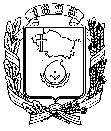 АДМИНИСТРАЦИЯ ГОРОДА НЕВИННОМЫССКАСТАВРОПОЛЬСКОГО КРАЯПОСТАНОВЛЕНИЕ18.06.2019                                  г. Невинномысск                                         № 954Об обеспечении безопасности при проведении памятного мероприятия «Свеча Памяти», посвященного Дню памяти и скорби (78-й годовщине со дня начала Великой Отечественной войны 1941-1945 годов)В связи с проведением 22 июня 2019 г.  памятного мероприятия «Свеча Памяти», посвященного Дню памяти и скорби (78-й годовщине со дня начала Великой Отечественной войны 1941-1945 годов) (далее – памятное мероприятие), в целях обеспечения охраны общественного порядка и безопасности граждан, постановляю:1. Запретить движение всех видов транспорта по улице Гагарина (нечетная сторона)  от  улицы  Советской  до  улицы Павлова 22 июня 2019 г. с 03:00 до 04:30.2. Рекомендовать отделу МВД России по городу Невинномысску обеспечить общественный порядок и безопасность дорожного движения в период проведения памятного мероприятия.3. Рекомендовать Федеральному государственному казенному учреждению «4 отряд федеральной противопожарной службы по Ставропольскому краю» обеспечить дежурство отделения на специальном транспорте АЦ-40 в районе Обелиска «Вечная слава» 22 июня 2019 г. с 03:00 до 04:30.4. Рекомендовать территориальному отделу здравоохранения города Невинномысска министерства здравоохранения Ставропольского края обеспечить дежурство бригады скорой медицинской помощи в районе Обелиска «Вечная слава»     22 июня 2019 г. с 03:00 до 04:30.5. Информационно-аналитическому отделу администрации города Невинномысска проинформировать через газету «Невинномысский рабочий» и официальный сайт администрации города Невинномысска население города Невинномысска о вводимых ограничения движения всех видов транспорта во время проведения памятного мероприятия.6. Контроль за исполнением настоящего постановления возложить на заместителя главы администрации города Невинномысска  Колюбаева Е.Н.Глава города НевинномысскаСтавропольского края                                                                   М.А. Миненков